79569>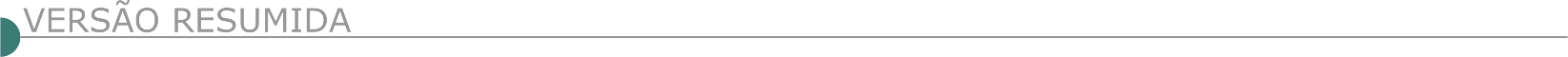 AUTARQUIA MUNICIPAL DE TRÂNSITO E TRANSPORTE TRANSCON AVISO DE LICITAÇÃO RDC Nº 1/2020 A Autarquia Municipal de Trânsito e Transportes de Contagem/MG - TransCon, torna pública a abertura do RDC INTERNACINAL Nº 001/2020, tipo maior desconto - Processo Administrativo nº 032/2020, que tem por objeto segunda etapa das obras de implantação do complexo viário do bairro Beatriz na interseção da avenida João César de Oliveira com a via expressa Leste-Oeste - Contagem/MG, conforme Termo de Referência, Projetos de Engenharia, Planilha Orçamentária, Cronograma Físico-Financeiro e demais anexos constantes no Edital. Entrega dos envelopes A e B: até as 09:00 (nove horas) do dia 28 de julho de 2020. Sessão de Abertura dos Envelopes: 09:30 (nove horas e trinta minutos) do dia 28 de julho de 2020. O Edital com seus anexos estarão disponíveis, a partir do dia 03 de julho de 2020, através do site http://www.contagem.mg.gov.br/?se=licitacoes.  PREFEITURA MUNICIPAL DE BOM DESPACHO REPUBLICAÇÃO DE EDITAL CONCORRÊNCIA PÚB. SRP 3/20 Melhoramento de vias públicas. Sessão: 4/8/20, às 9h. Edital: www.bomdespacho.mg.gov.br/licitacao. Info: (37) 99106-3812 ou licitacao@pmbd.mg.gov.br. PREFEITURA MUNICIPAL DE NOVA LIMA-MG AVISO DE LICITAÇÃO CONCORRÊNCIA PÚBLICA Nº 018/2020 O Município de Nova Lima torna público que realizará licitação na modalidade Concorrência Pública nº 018/2020. Objeto: Contratação de empresa para a Construção de Muro de Contenção na Rua Odilon Rodrigues de Brito nº 100, bairro Silicóticos, Nova Lima/MG. A abertura dar-se-á no dia 04/08/2020 às 09:00h na Rua Bias Fortes, nº 62 – 2° andar, Centro – Nova Lima/MG. O Edital estará disponível a partir do dia 03/07/2020 no site www.novalima.mg.gov.br e no departamento de Contratos e Licitações da Prefeitura Municipal de Nova Lima. PREFEITURA MUNICIPAL DE NOVA LIMA-MG AVISO DE LICITAÇÃO CONCORRÊNCIA PÚBLICA Nº 019/2020 O Município de Nova Lima torna público que realizará licitação na modalidade Concorrência Pública nº 019/2020. Objeto: Contratação de empresa para a execução do Esgotamento Sanitário nas vias do bairro Galo em Nova Lima/MG. A abertura dar-se-á no dia 03/08/2020 às 09:00h na Rua Bias Fortes, nº 62 – 2° andar, Centro – Nova Lima/MG. O Edital estará disponível a partir do dia 03/07/2020 no site www.novalima.mg.gov.br e no departamento de Contratos e Licitações da Prefeitura Municipal de Nova Lima. Nova Lima, 02 de julho de 2020 MINISTÉRIO DA INFRAESTRUTURA - DEPARTAMENTO NACIONAL DE INFRAESTRUTURA DE T R A N S P O R T ES - DIRETORIA EXECUTIVA - AVISO DE LICITAÇÃO RDC ELETRÔNICO Nº 239/2020 - UASG 393003 Nº PROCESSO: 50600021267201968. Objeto: Contratação de Empresa Especializada para a Elaboração de Estudos e Projetos Básicos e Executivos de Engenharia para Implantação, Pavimentação, Adequação de Capacidade, Melhoria da Segurança e Eliminação de Segmentos Críticos da Rodovia BR437/CE/RN. Lote único. Total de Itens Licitados: 1. Edital: 02/07/2020 das 08h00 às 12h00 e das 14h00 às 17h55. Endereço: San Q. 03 Bloco "a" - 4º Andar, Asa Norte - BRASÍLIA/DF ou www.comprasgovernamentais.gov.br/edital/393003-99-00239-2020. Entrega das Propostas: a partir de 02/07/2020 às 08h00 no site www.comprasnet.gov.br. Abertura das Propostas: 23/07/2020 às 15h00 no site www.comprasnet.gov.br. Informações Gerais: O Edital poderá ser obtido através dos sítios www.comprasgovernamentais.gov.br ou www.dnit.gov.br.  DNIT - SUPERINTENDÊNCIA REGIONAL NO AMAZONAS E RORAIMA SERVIÇO DE CADASTRO E LICITAÇÕES-SRE-AM - AVISO DE LICITAÇÃO PREGÃO ELETRÔNICO Nº 230/2020 - UASG 393009 Nº PROCESSO: 50601000755/20-65. Objeto: A presente licitação tem por objeto a contratação de empresa para execução de Serviços de Manutenção (Conservação/Recuperação) na Rodovia BR-319/AM, trecho: Entroncamento BR-174/AM (A) (PRF (Manaus/AM)) - Divisa AM/RO, sub-trecho: Rio Tupãna - Início da Travessia do rio Igapó Açu, segmento: km 178,50 - km 260,70, extensão: 82,20 km, Código SNV: 319BAM0095 - 319BAM0115, a cargo do DNIT. Total de Itens Licitados: 1. Edital: 02/07/2020 das 08h00 às 12h00 e das 13h00 às 17h00. Endereço: Rua Recife, Nr. 2479 - Flores, - Manaus/AM ou www.comprasgovernamentais.gov.br/edital/393009-5-00230- 2020. Entrega das Propostas: a partir de 02/07/2020 às 08h00 no site www.comprasnet.gov.br. Abertura das Propostas: 14/07/2020 às 10h00 no site www.comprasnet.gov.br. AVISO DE LICITAÇÃO PREGÃO ELETRÔNICO Nº 231/2020 - UASG 393009 Nº PROCESSO: 50601000757/20-54. Objeto: A presente licitação tem por objeto a Contratação de empresa para execução de Serviços de Manutenção (Conservação/Recuperação) na Rodovia BR-319/AM, trecho: Entroncamento BR-174/AM (A) (PRF (Manaus/AM)) - Divisa AM/RO, sub-trecho: Entroncamento BR-174/AM (B)/AM-364 - Igarapé Caetano, segmento: km 346,20 - km 433,10, extensão: 86,90 km, Código SNV: 319BAM0130 - 319BAM0145, a cargo do DNIT. Total de Itens Licitados: 1. Edital: 02/07/2020 das 08h00 às 12h00 e das 13h00 às 17h00. Endereço: Rua Recife, Nr. 2479 - Flores, - Manaus/AM ou www.comprasgovernamentais.gov.br/edital/393009-5-00231- 2020. Entrega das Propostas: a partir de 02/07/2020 às 08h00 no site www.comprasnet.gov.br. Abertura das Propostas: 14/07/2020 às 10h30 no site www.comprasnet.gov.br. SUPERINTENDÊNCIA REGIONAL EM MATO GROSSO AVISO DE LICITAÇÃO PREGÃO ELETRÔNICO Nº 233/2020 - UASG 393020 Nº PROCESSO: 50611000338202001. Objeto: Contratação de empresa para execução de Serviços de Manutenção (Conservação/Recuperação) na Rodovia BR-070/MT, Trecho: Entr BR-158(A) (Div GO/MT) (Aragarças) - Front Brasil/Bolívia (Destac. Corixa), Sub-trecho: Entr MT-451 (Sete Porcos) - Ponte S/Rio Paraguai (Fim da Travessia Urbana de Cáceres), Segmento: km 627,90 ao km 744,10, Extensão: 116,20 km, conforme condições, quantidades, exigências e especificações estabelecidas no Edital e seus Anexos. Total de Itens Licitados: 1. Edital: 03/07/2020 das 08h00 às 12h00 e das 13h30 às 17h30. Endereço: Rua 13 de Junho, 1296, Centro Sul - Cuiabá/MT ou www.comprasgovernamentais.gov.br/edital/393020-5-00233-2020. Entrega das Propostas: a partir de 03/07/2020 às 08h00 no site www.comprasnet.gov.br. Abertura das Propostas: 15/07/2020 às 10h00 no site www.comprasnet.gov.br. BA - PREFEITURA MUNICIPAL DE MACAÚBAS AVISO DE LICITAÇÃO RDC PRESENCIAL Nº 4/2020A Prefeitura Municipal de Macaúbas/BA publica a abertura de processo de licitação, RDC Presencial n° 4-2020, para contratar empresa do ramo de engenharia/arquitetura para execução de obra de continuidade de construção do CENTRO DE ARTESANATO, localizado neste município, de acordo com as especificações contidas em Edital e seus Anexos. Valor estimado de R$ 440.795,63 (quatrocentos e quarenta mil setecentos e noventa e cinco reais e sessenta e três centavos). Critério de Julgamento: Maior Desconto. Modo de Disputa: Fechado. Regime de Execução: Empreitada Por Preço Global. I N FO R M AÇÕ ES IMPORTANTES: Esta licitação visa atender o objeto do contrato de repasse nº 0275793- 95/2008/MTUR/CAIXA. RECEBIMENTO DAS PROPOSTAS: até 28/07/2020 às 09h00min. - ABERTURA DAS PROPOSTAS: 28/07/2020 às 09h30min. - FORMALIZAÇÃO DE CONSULTAS (informando o nº. da licitação): Até 05 (cinco) dias úteis anteriores à data fixada para abertura das propostas. Endereço eletrônico: licitacao@macaubas.ba.gov.br. REFERÊNCIA DE TEMPO: Horário local de Macaúbas/BA. ENDEREÇO PARA ENTREGA (PROTOCOLO) DE DOCUMENTOS: Setor de Licitações da Prefeitura de Macaúbas, Rua Dr. Vital Soares, nº 268, 1º andar, Centro, Macaúbas/BA - CEP 46.500-000. O edital na íntegra encontra-se à disposição dos interessados para consulta e aquisição no Setor de Licitações Rua Dr. Vital Soares, nº 268, 1º andar, Centro, Macaúbas/BA e nos endereços http://www.ipmbrasil.org.br/PORTALMUNICIPIO/ba/pmmacaubas/diario e www.macaubas.ba.gov.br/licitacoes. Informações: (77) 98105-8098.ESTADO DO RJ - PREFEITURA MUNICIPAL DE VASSOURAS FUNDO MUNICIPAL DE SAUDE DE VASSOURAS AVISO DE LICITAÇÃO CONCORRÊNCIA PÚBLICA Nº 2/2020Torno público, nos termos da Lei 8.666/93, que realizaremos no dia 04/08/2020, às 10:00h, licitação na modalidade Concorrência, que tem como objeto a contratação de empresa especializada para restauração, conservação e modernização do bem tombado nacional denominado Casa do Barão de Vassouras. Edital disponível à Av. Otávio Gomes, 395, Centro, das 10h às 16h - 2ª a 6ª feira. Tel.: (24) 2491-9000, licitacaovassouras@gmail.com, www.vassouras.rj.gov.br.  SP- PREFEITURA MUNICIPAL DE BAURU AVISO DE LCIITAÇÃO CONCORRÊNCIA PÚBLICA Nº 8/2020 EDITAL N.º 202/2020 - PROCESSO N.º 32.020/19 - MODALIDADE: CONCORRÊNCIA PÚBLICA Nº 008/2020 Regime de Execução Indireta por Preço Global - Tipo Menor Preço Global - Objeto: CONTRATAÇÃO DE SERVIÇOS DE ENGENHARIA PARA EXECUÇÃO, SOB REGIME DE EXECUÇÃO INDIRETA DE 2.613,26 M² DE PAVIMENTAÇÃO ASFÁLTICA SOBRE BASE DE BRITA GRADUADA, 469,42 METROS DE GUIAS E SARJETAS EXTRUSADAS, 10 RAMPAS DE ACESSIBILIDADE, 823,21 M² DE CALÇADA NO BAIRRO PARQUE VAL DE PALMAS, EM BAURU, COM O FORNECIMENTO DE MATERIAIS, MÃO DE OBRA, EQUIPAMENTOS E TUDO O MAIS QUE SE FIZER BOM E NECESSÁRIO PARA A EXECUÇÃO DOS SERVIÇOS EM CONFORMIDADE COM AS ESPECIFICAÇÕES E NORMAS OFERECIDAS PELA SECRETARIA MUNICIPAL DE OBRAS, PERTENCENTE AO CONVÊNIO FIRMADO COM O MINISTÉRIO DAS CIDADES/CAIXA 1059123-80-Nº SIVONV 873300 - Interessado: Secretaria Municipal de Obras. Para ser admitida a presente concorrência, deverá o interessado entregar na Secretaria da Administração/Divisão de Licitações, sito na Praça das Cerejeiras, 1-59, 2º andar, Vila Noemy - CEP. 17014-500, até o horário da sessão, que será às 09hs do dia 04/08/2020, os envelopes a que se refere o item VIII do Edital. Informações e o edital poderão ser obtidos até o dia 03/08/2020 no endereço acima ou pelo site www.bauru.sp.gov.br ou por e-mail compras@bauru.sp.gov.br, a partir da primeira publicação do presente.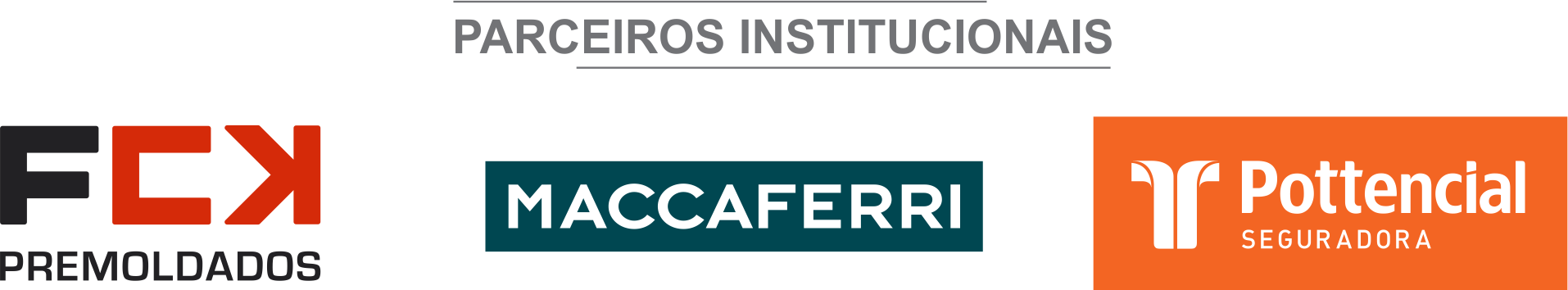 